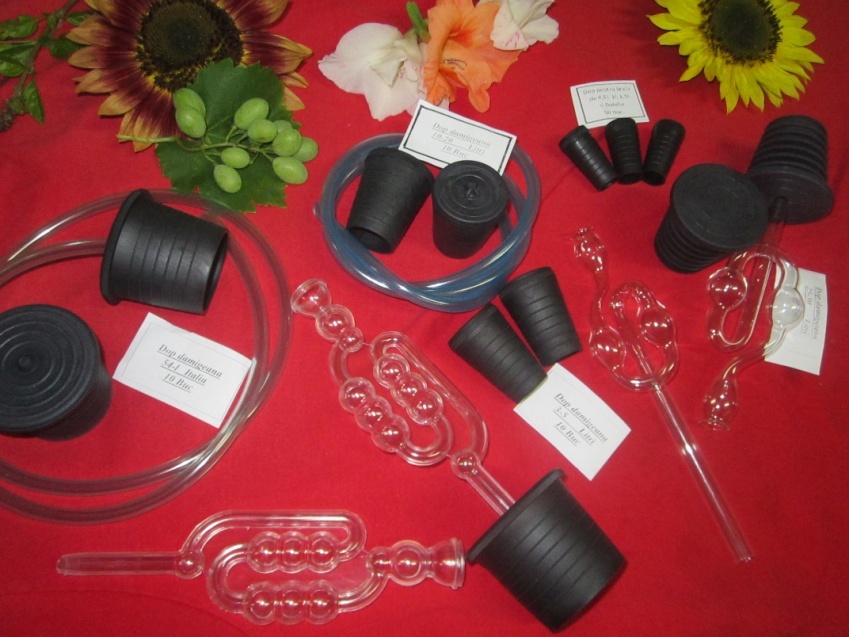 S. C.BURHIL S.R.L.Cod fiscal R792652J32/526/1992BRD DezvoltareRO 84BRDE330SV02159763300Loc Sibiu Jud SibiuStr. Orhideelor Nr .14Cod postal :550104Mob.     0745/480390Tel/Fax 0269/219039 Email :burnete.stefan@yahoo.comWeb www.burhil.comMai jos va prezentăm produsele care societatea noastră le execută pentru Dumneavoastră: pentru sezonul de toamnaCu respect societatea S.C. Burhil S.R.L.Pozele cu produsele sunt mai jos!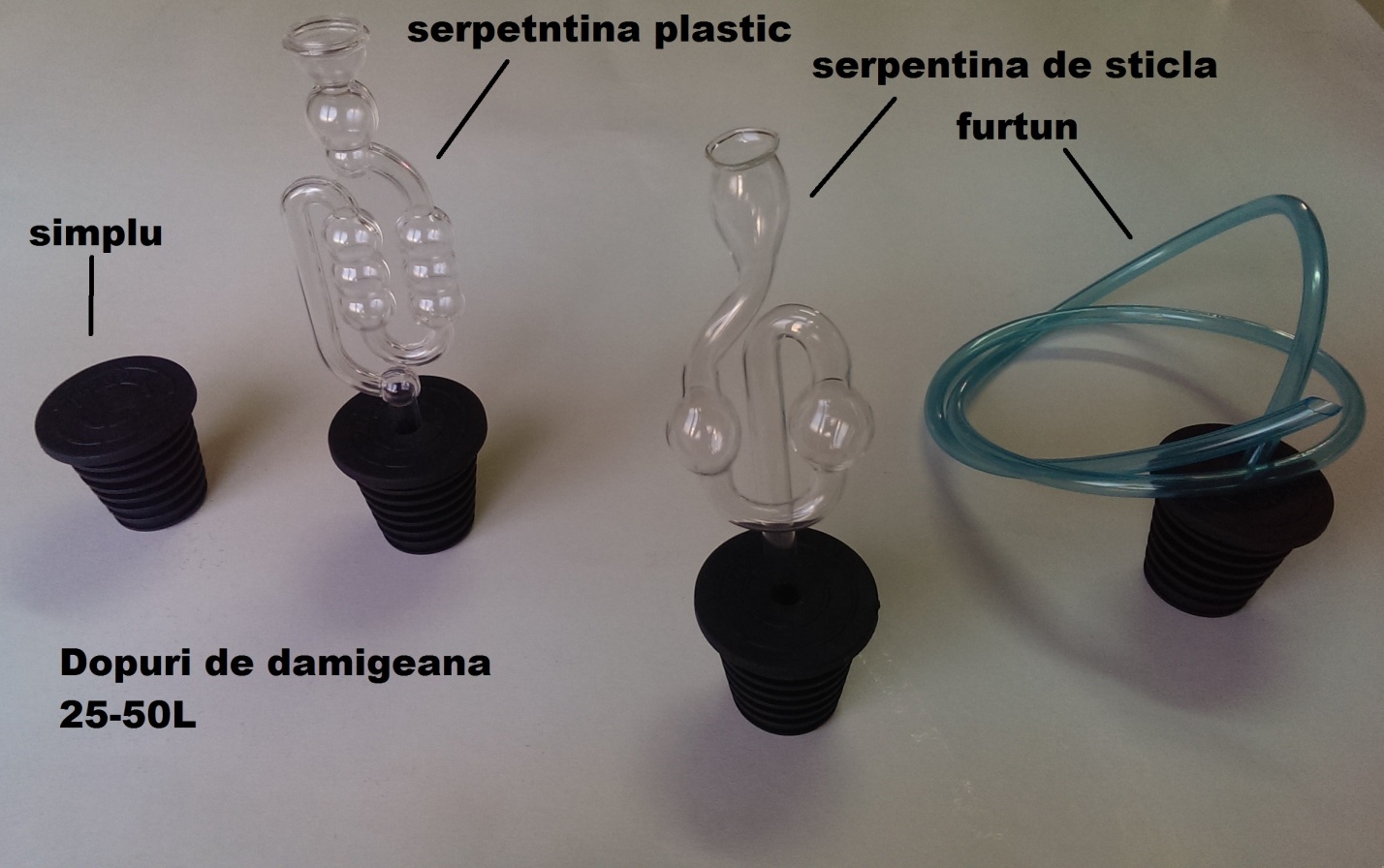 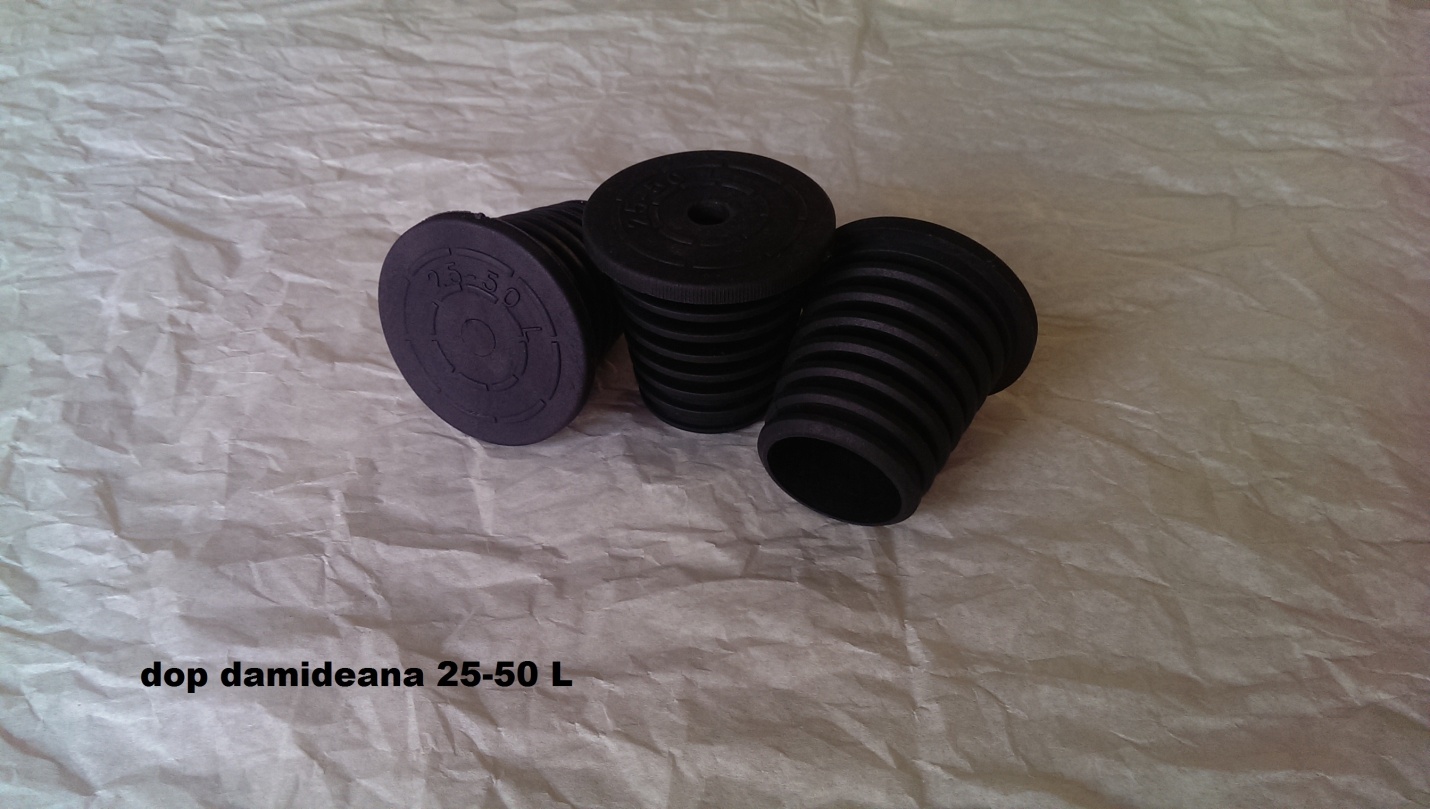 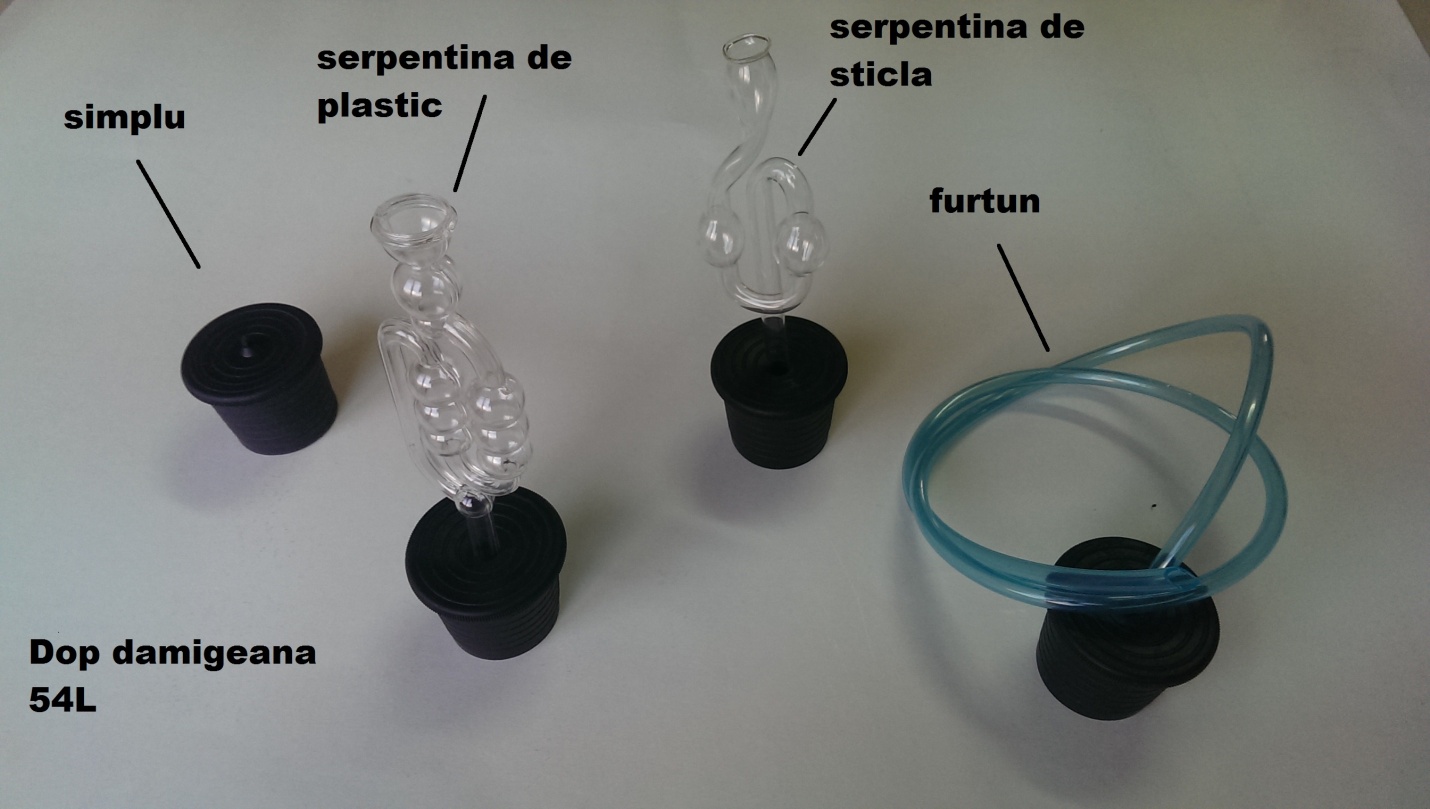 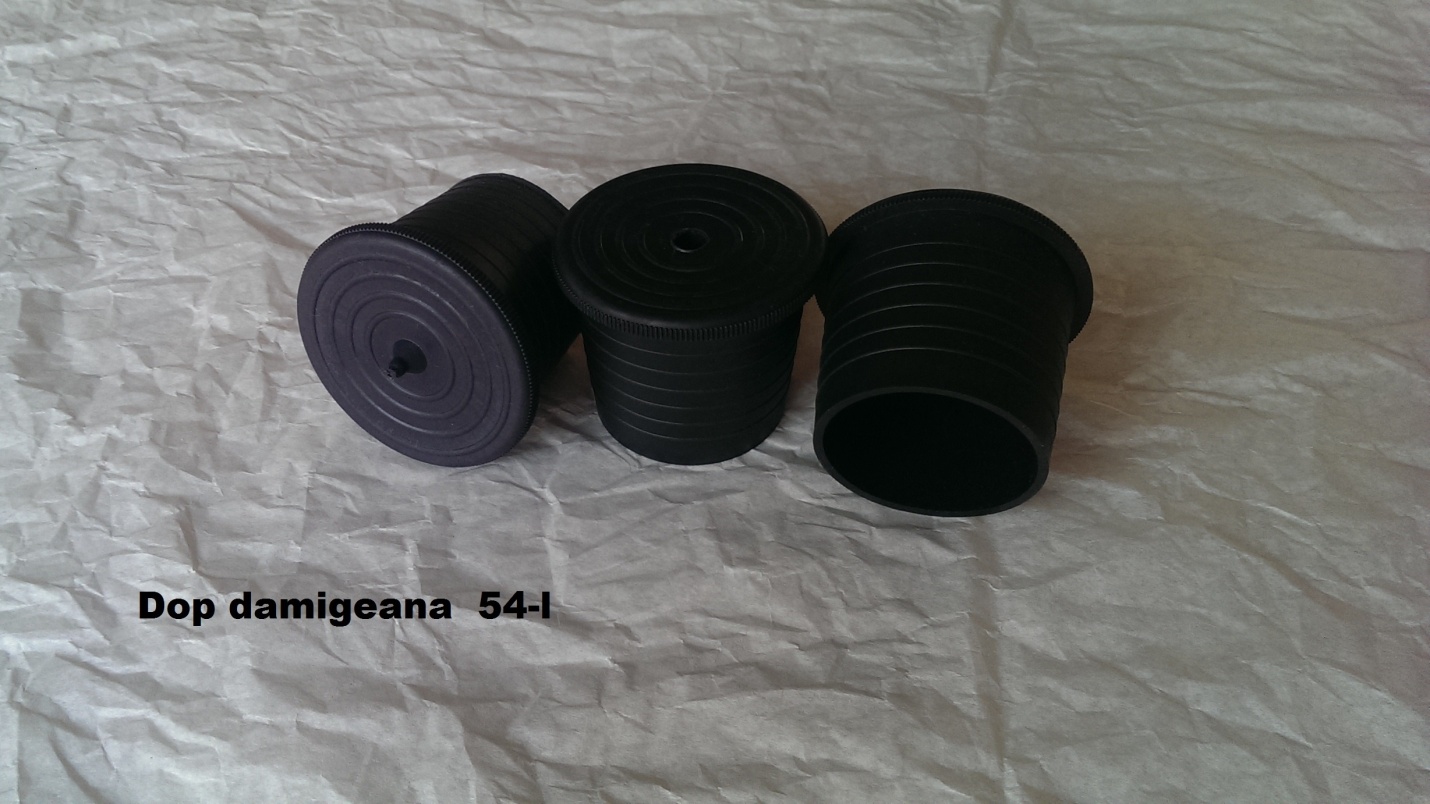 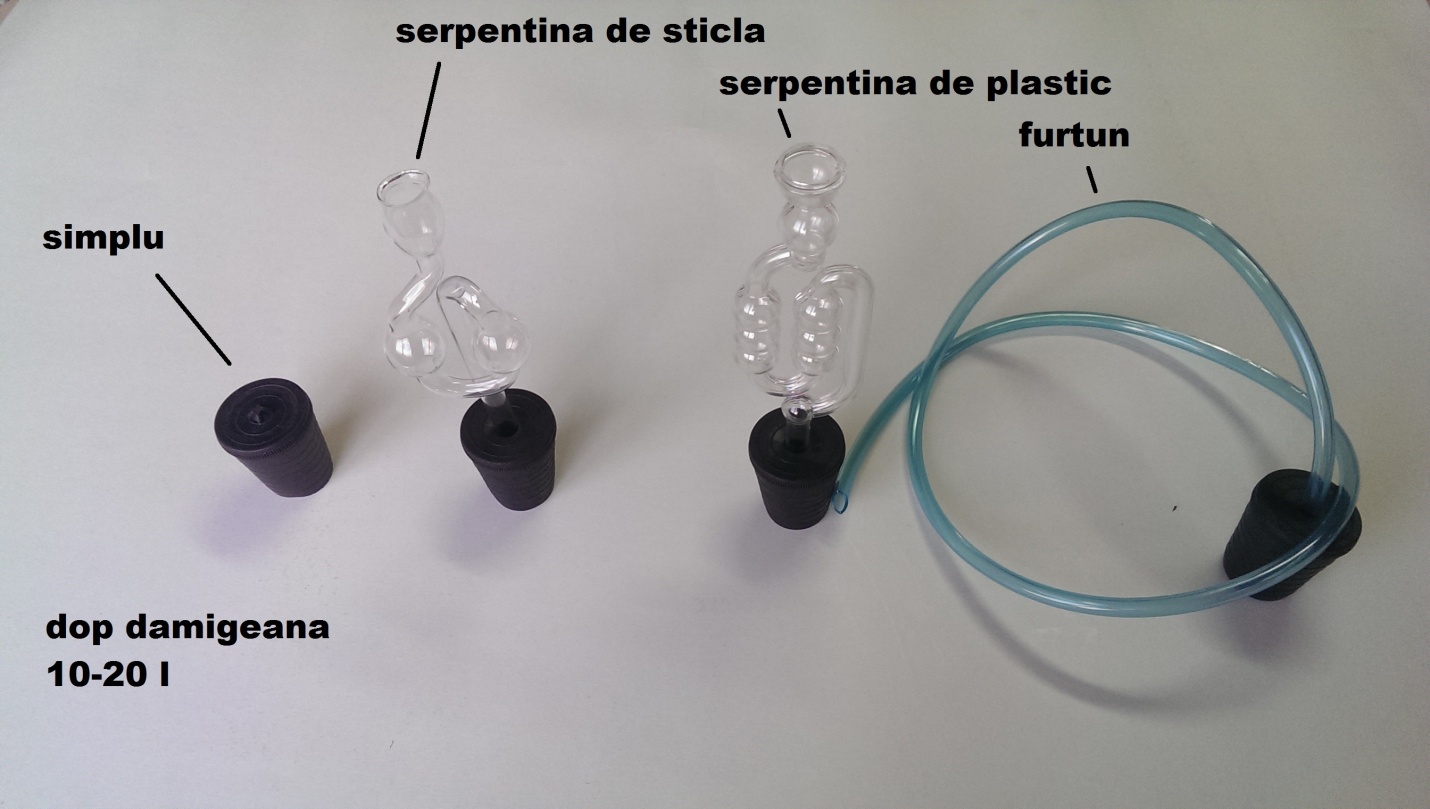 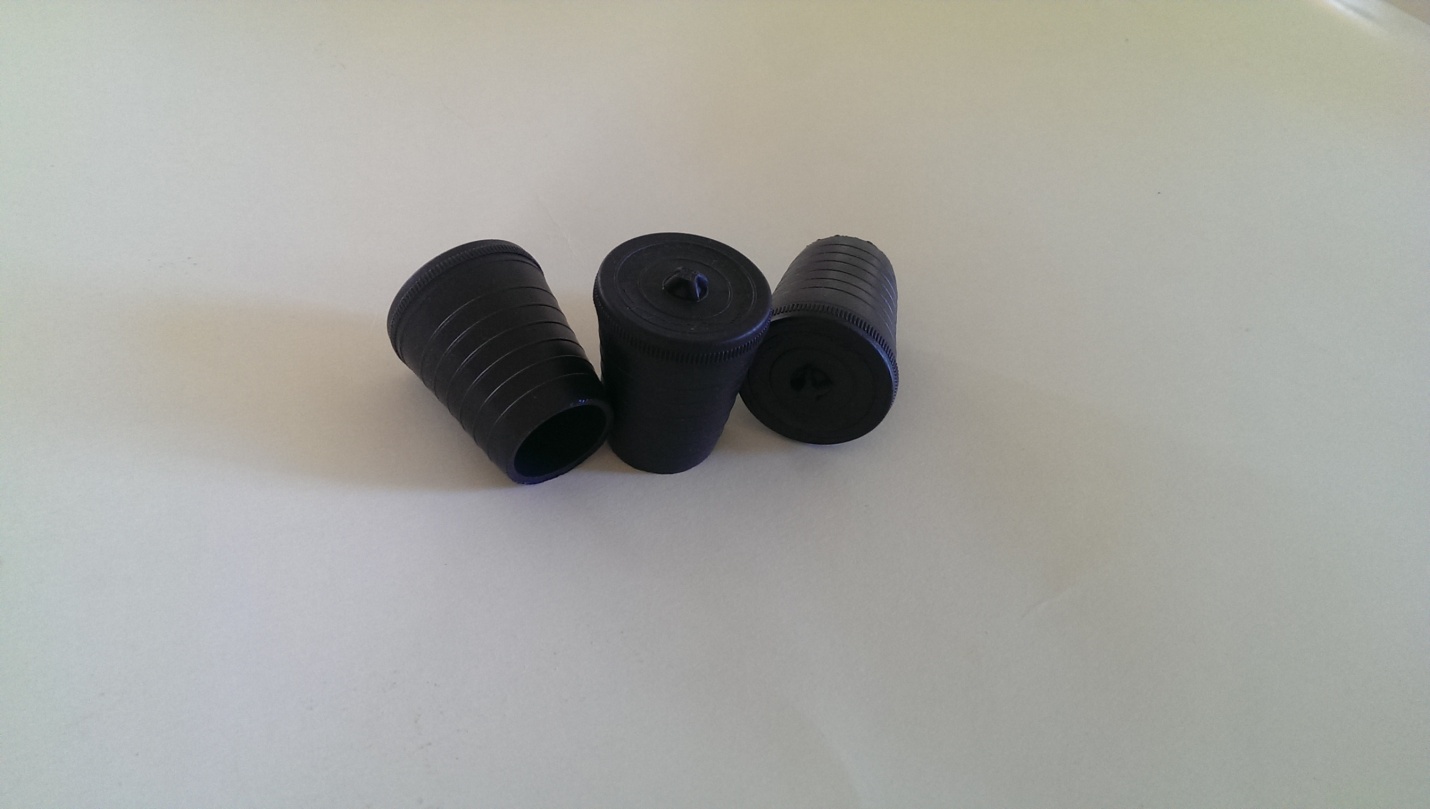 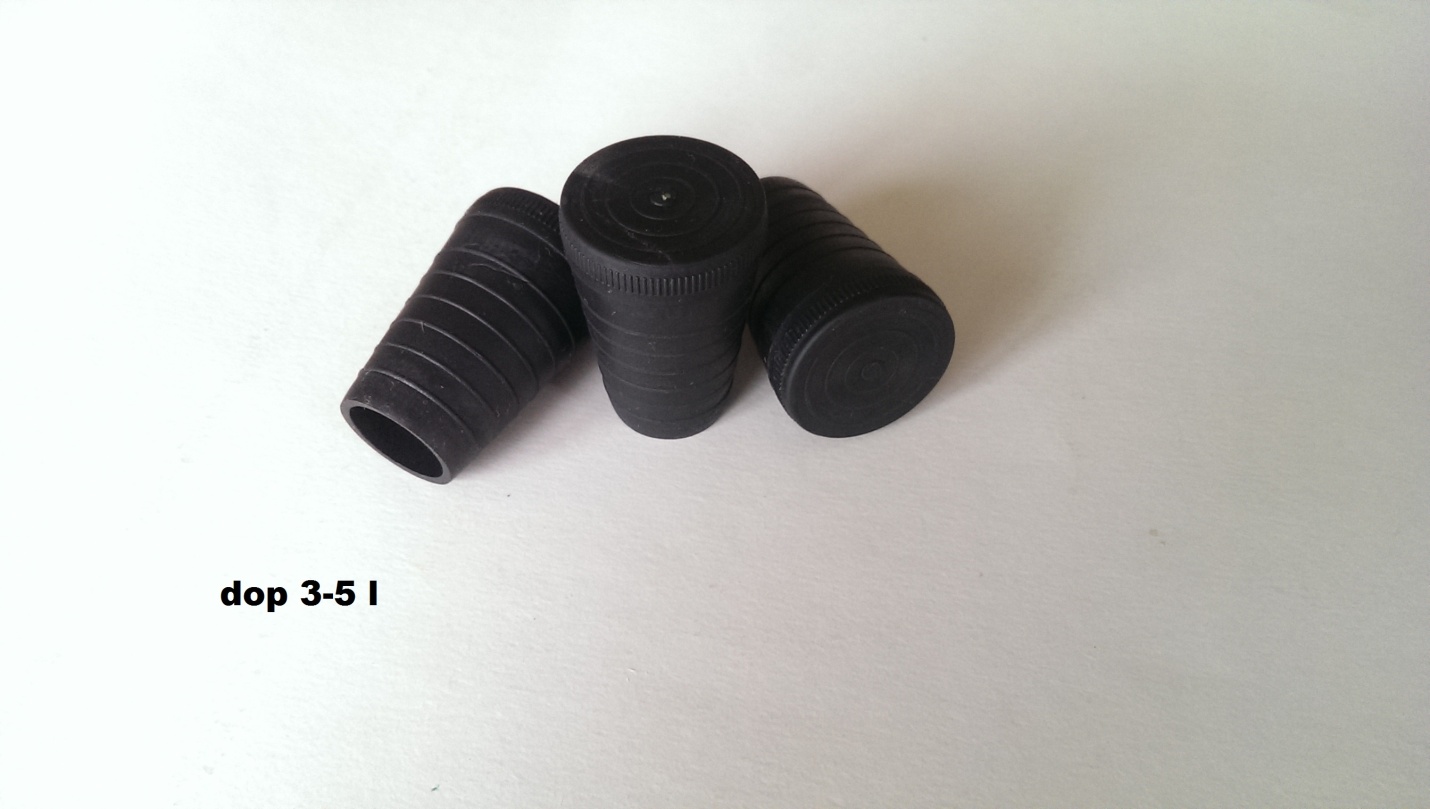 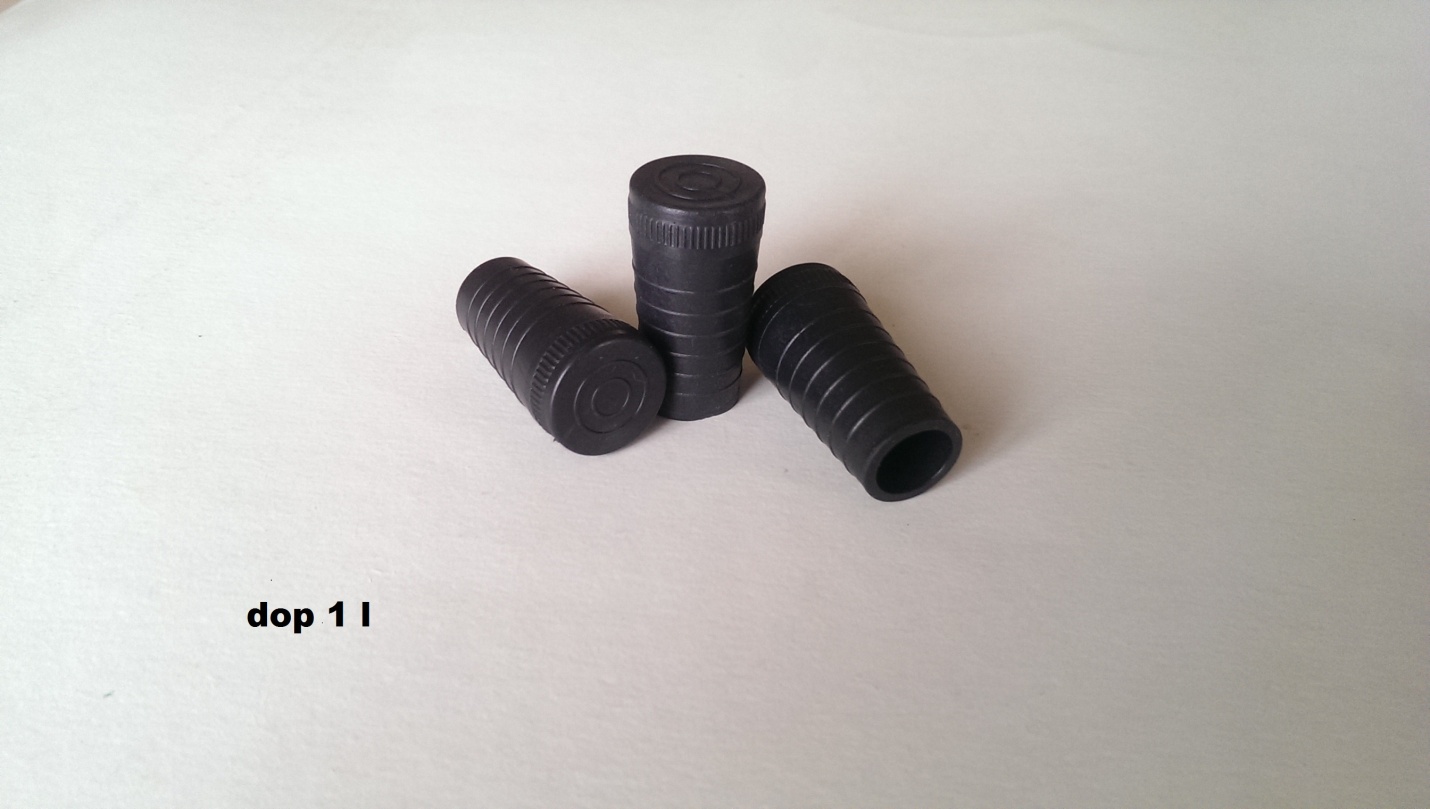 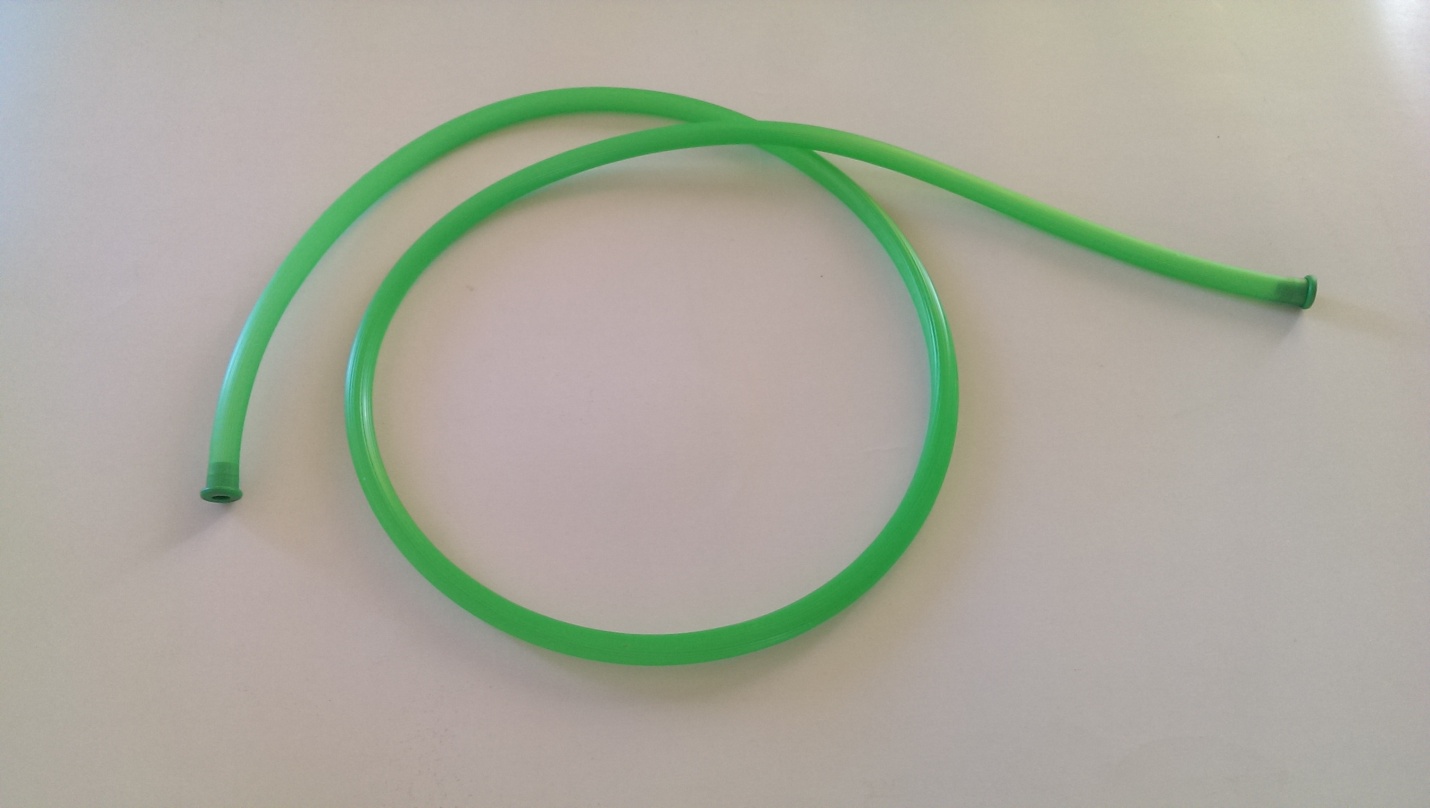 Nume produs Dop damigeană 25 L -50 L simpluDop damigeană 25 L -50 L cu furtunDop  damigena  25 L- 50 L cu serpentina/firbator plasticDop damigeană 25 L -50 L cu serpentina/firbator sticlă Dop damigeană mare 54 L Dop damigeană mare 54 L cu furtunDop  damigena mare  54 L cu serpentina/firbator plasticDop damigeană mare 54 L cu serpentina/firbator sticlăDop dmigeana  10-20LDop dmigeana 10-20L cu furtunDop dmigeana 10-20L cu serpentina/firbator plasticDop dmigeana 10-20L cu serpentina/firbator sticlaDop 3-5 LDop 1LFurtun Tras vin 1.70mFurtun Tras vin 2 mDop damigeană 25 L -50 L simpluDop damigeană 25 L -50 L cu furtunDop damigeană 25 L -50 L cu serpentina/firbator sticlă Dop  damigena  25 L- 50 L cu serpentina/firbator plasticDop damigeană mare 54 L Dop damigeană mare 54 L cu furtunDop damigeană mare 54 L cu serpentina/firbator sticlăDop  damigena mare  54 L cu serpentina/firbator plasticDop dmigeana  10-20LDop dmigeana 10-20L cu furtunDop dmigeana 10-20L cu serpentina/firbator sticlaDop dmigeana 10-20L cu serpentina/firbator plasticDop 3-5 LDop 1LFurtun Tras vin 1.70mFurtun Tras vin 2 m